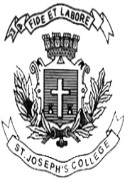 Note: Draw neat labelled diagrams wherever necessaryIndicate the question numbers clearly.PART AAnswer the following                                                                          1 X 15 = 15Biogenetic law was proposed by ____________________.Embryogenesis refers to ___________________kind of reproductionAsexual        b. Sexual	 c. Parthenogenesis         d. Both a & bSpiral Cleavage is best studied in__________________________.Discoidal meroblastic cleavage is seen in_________________.Alecithel      b. Heavily macrolecithel     c. Mesolecithel   d. MicrolecithelCentrally located large blastocoel is seen in___________________.Amphioxus           b.   Frog            c.   Chick            d.  SalamanderConvergence is exhibited by__________________cells during gastrulation.Macromeres only   b. Micromeres only c. Macro and micromeres d. None of themWhich part of the nucleo-protein imparts inducing action by organisers?Nucleic acid	b.  Protein                     c. Both together            d.  Both alternateGonads develop from________________.mesoderm.Splanchnic         b. Somatic           c. Both                d. Dermatome Hypermetabolism during pregnancy is induced by_______________.hCG           b. human Thyrotropin         c. Relaxin        d. ProgesteroneOvulation occurs on __________ day of menstrual cycle__________________is an example of analogous organs.Golden age of reptiles is_______________ era.Merichippus has____digits compared to equus with____.The Major trends in the evolution of horse were connected to feeding and locomotion  (True /False) Java man walked upright (true/false)PART BII. Answer any FIVE of the following						5 X 5 = 25Draw and compare the features of an eccentric and discoidal blastula.Differentiate between the three layers of albumin, their arrangement and significance in Hen’s egg.Define placenta and differentiate between diffuse and cotyledonary types of placenta with examples. Describe the changes in trophoblast during implantation of pre-embryo.Mention the evolutionary principle involved in the following.a. Loss of limbs in snakes b. Sharp reduction in the population size due to environmental eventsc. White eye in drosophilad. Beak variation in Galapagos finchesWhere in India were fossils of Ramapithecus discovered? Give two significant life skills possessed by Peking man and Cro-magnon. Explain pre-zygotic isolating mechanisms.PART CIII.      Answer any THREE of the following                                              10 X 3 = 30Explain the events during gastrulation in chick embryo.‘Early newt gastrula cells are not committed to a specific fate’- Substantiate the statement based on heteroplastic transplantation experiment.State Hardy-Weinberg law. Explain natural selection as an elementary force of evolution.Define dating of fossils and explain three methods of dating fossils.‘Fertilization restores parental diploid configuration’. Explain the steps involved in accomplishing it.                                         ----------------------------------------ST. JOSEPH’S COLLEGE (AUTONOMOUS), BANGALORE-27ST. JOSEPH’S COLLEGE (AUTONOMOUS), BANGALORE-27ST. JOSEPH’S COLLEGE (AUTONOMOUS), BANGALORE-27ST. JOSEPH’S COLLEGE (AUTONOMOUS), BANGALORE-27ST. JOSEPH’S COLLEGE (AUTONOMOUS), BANGALORE-27ST. JOSEPH’S COLLEGE (AUTONOMOUS), BANGALORE-27ST. JOSEPH’S COLLEGE (AUTONOMOUS), BANGALORE-27B.Sc.  ZOOLOGY - VI SEMESTERB.Sc.  ZOOLOGY - VI SEMESTERB.Sc.  ZOOLOGY - VI SEMESTERB.Sc.  ZOOLOGY - VI SEMESTERB.Sc.  ZOOLOGY - VI SEMESTERB.Sc.  ZOOLOGY - VI SEMESTERB.Sc.  ZOOLOGY - VI SEMESTERSEMESTER EXAMINATION: APRIL 2018SEMESTER EXAMINATION: APRIL 2018SEMESTER EXAMINATION: APRIL 2018SEMESTER EXAMINATION: APRIL 2018SEMESTER EXAMINATION: APRIL 2018SEMESTER EXAMINATION: APRIL 2018SEMESTER EXAMINATION: APRIL 2018ZO 6215- Developmental Biology and EvolutionZO 6215- Developmental Biology and EvolutionZO 6215- Developmental Biology and EvolutionZO 6215- Developmental Biology and EvolutionZO 6215- Developmental Biology and EvolutionZO 6215- Developmental Biology and EvolutionZO 6215- Developmental Biology and EvolutionTime : 2 ½ Hours	       Time : 2 ½ Hours	                                                                             Max. Marks : 70                                                                      Max. Marks : 70                                                                      Max. Marks : 70                                                                      Max. Marks : 70                                                                      Max. Marks : 70This paper contains 2 printed pages and three partsThis paper contains 2 printed pages and three partsThis paper contains 2 printed pages and three partsThis paper contains 2 printed pages and three partsThis paper contains 2 printed pages and three partsThis paper contains 2 printed pages and three partsThis paper contains 2 printed pages and three parts